Практическое занятие №28Тема: «Лабораторная диагностика бешенства, клещевого вирусного энцефалита». Тесты Выберите один или несколько правильных ответовИНКУБАЦИОННЫЙ ПЕРИОД ПРИ БЕШЕНСТВЕ от 10-14 дней до годаот 2 до 14 дней зависит от вида животного, покусавшего человеказависит от локализации места укуса клинически характеризуется слюнотечением, гидрофобиейОСОБЕННОСТИ ПАТОГЕНЕЗА БЕШЕНСТВА длительная вирусемия продвижение вирусов по периферическим нервам в ЦНС   деструкция клеток ЦНС репродукция вируса в нейронах с образованием включенийинтеграция вирусного генома в геном клетки ЦНС  ОТЛИЧИТЕЛЬНЫЙ ПРИЗНАК ФИКСИРОВАННОГО ВИРУСА БЕШЕНСТВА ОТ УЛИЧНОГО степень вирулентности для человека антигенное строение тип нуклеиновой кислотыинкубационный период 5 днейдинамика образования телец Бабеша-НегриЛАБОРАТОРНАЯ ДИАГНОСТИКА БЕШЕНСТВА ОСНОВАНА НА выявлении нарастания титра антителвыявлении неполных антител определении аллергической перестройки организма обнаружении телец Бабеша-Негри идентификации  вирусных антигенов СПЕЦИФИЧЕСКАЯ ПРОФИЛАКТИКА БЕШЕНСТВА У ПОКУШЕННОГО НЕИЗВЕСТНЫМ ЖИВОТНЫМпромывание и обработка раны антисептиком назначение антибиотиков широкого спектра действиявведение антирабического гамма-глобулина введение антирабической вакцинынаблюдение за животным в течении 10 дней ВИРУС КЛЕЩЕВОГО ЭНЦЕФАЛИТА +РНК-содержащий-РНК -содержащий сложный имеет спиральный тип симметрии имеет кубический тип симметрииИСТОЧНИКИ ИНФЕКЦИИ ПРИ КЛЕЩЕВОМ ЭНЦЕФАЛИТЕ сырое молоко коз, коров больные людивирусоносители грызуны клещи  СВОЙСТВО ВИРУСА, ОПРЕДЕЛЯЮЩЕЕ ОСОБЕННОСТИ ПАТОГЕНЕЗА КЛЕЩЕВОГО ЭНЦЕФАЛИТА фрагментарность РНК экстраневральное размножение до проникновения в мозгЦПД типа деструкции онкогенность поражение клеток ЦНС  ИНДИКАЦИЯ ВИРУСА КЛЕЩЕВОГО ЭНЦЕФАЛИТА ПРИ ЗАРАЖЕНИИ КУЛЬТУРЫ КЛЕТОК ТКАНИ РГАдс, РГА ЦПД типа симпластообразования ЦПД типа деструкцииЦПД типа пролиферации выявление телец Бабеша-НегриСПЕЦИФИЧЕСКАЯ ПРОФИЛАКТИКА КЛЕЩЕВОГО ЭНЦЕФАЛИТА иммуноглобулин против клещевого энцефалитаинтерферон йодантипирин живая вакцина против клещевого энцефалита инактивированная вакцина против клещевого энцефалитаТеорияЗаполните таблицу по вариантам: № студента в списке группы соответствует № строки.  В своем ответе удалите все, кроме своего вопроса и ответа (или оформите ответ текстом). Практика. Выполните задания по вариантам: четный номер в списке группы -задание под буквой «А», нечетный номер в списке группы -под буквой «Б»А. Проведите экспресс-диагностику бешенства у собаки, покусавшей двух человек.Изучите препарат из аммонова рога собаки и оцените результат (окраска по Манну).(покажите стрелочкой нужный объект на рисунке). Заполните таблицу.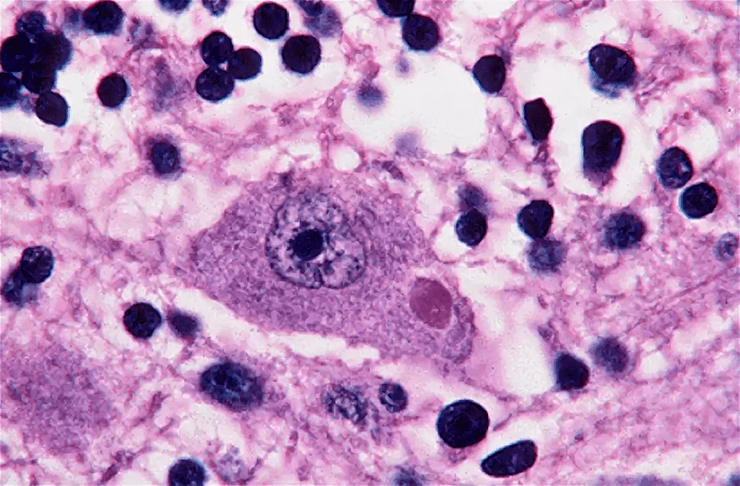 Какой метод экспресс-диагностики (с этим же материалом) нужно провести в данной ситуации? Какое оборудование, диагностический препарат потребуется?Назовите особенности применения  антирабического иммуноглобулина.Б. Проведите вирусологическое исследование.Обследуемый с клиническим диагнозом «Нейроинфекция. Клещевой энцефалит?». Из анамнеза – факт присасывания клеща во время прогулки в Академгородке семь дней назад.Результат ЦП при заражении культуры клеток ткани исследуемым материалом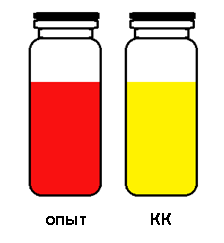 Микропрепараты интактной культуры клеток ткани (контроль культуры)  и зараженной материалом от того же больного (опыт).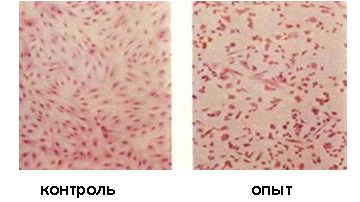 Результаты РН на культуре клеток ткани с полученной культурой вируса и диагностической сывороткой против вируса клещевого энцефалита 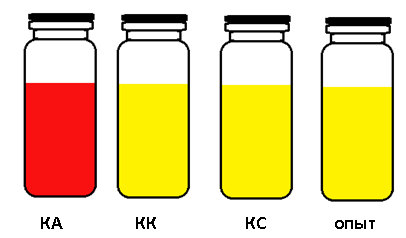 Изучив результаты  представленные на рисунках заполните протокол исследования.Заполните бланк-ответ из лаборатории №Назовите сходство и отличия этих двух инфекций по пунктам:БешенствоКлещевой энцефалит1Эпидемиология(источник, пути, постинфекционный иммунитет)2Особенности патогенезаТропность к клеткам  3Лечение, возможный исход болезни4Экстренная специфическая профилактика5Плановая специфическая профилактика6Не специфическая профилактика7Характеристика вириона8Тип взаимодействия вируса с клеткой9Тип ЦПД и его значение в патогенезе10Тип ЦПД и его значение при диагностике11Основной (наиболее часто используемый) метод диагностики(на что направлен, исследуемый материал)12,13Метод диагностики при летальном исходе болезни(на что направлен, исследуемый материал)цель метод и его содержаниерезультатвывод (обосновать)Клинический диагнозИсследуемый материалМетод диагностикиЦель работы на каждом этапеСуть работы на каждом этапеРезультатна каждом этапеВыводна каждом этапе 1)2)3)Медицинская документацияФорма № 239/уУтв. МЗ СССР 04.10.80 № 1030РЕЗУЛЬТАТ МИКРОБИОЛОГИЧЕСКОГО ИССЛЕДОВАНИЯ №__«__»______2020 г. дата взятия биоматериалаФ. И. О. _________________Возраст_____Отделение ____При исследовании ____________________			указать материал и результатАНТИБИОГРАММАРистомицин			1  2  3			Канамицин  			1  2  3Гентамицин  			1  2  3			Бензилпенициллин  		1  2  3Доксициклин  			1  2  3			Ампициллин 			1  2  3Эритромицин  			1  2  3			Карбенициллин  		1  2  3Линкомицин  			1  2  3			Ципрофлоксацин 		1  2  3Левомицетин  			1  2  3			Оксациллин  			1  2  3Условные обозначения: 1 - культура устойчива;  2 - умеренно устойчива;  3 – чувствительна«__»_____2020 г.			                 Подпись________________________ дата выдачи результата